Сценарий «Авдотия Рязаночка» и «Петр и Феврония» для театрального кружка подготовительной к школе группе.Предлагаемые сценарии могут быть использованы для постановки в театральном кружке для показа дошкольникам и родителям.
	Цель: совершенствование умения драматизировать былинные произведения, выразительно передавая образы героев.
	Задачи.
	• Знакомить дошкольников с прошлым родного края.
	• Развивать творческую самостоятельность.
	• Вызвать у детей интерес к участию в спектакле.
	• Воспитывать любовь к истории родного края.
	Использованная литература:
Н. В. Алешина. Патриотическое воспитания дошкольников. М., ЦГЛ, 2005.
Д. Коновалов. Рязанские истории. М., «Московский рабочий», Рязанское отделение, 1990.
В. Семин. Легенды Рязанского края. Рязанское областное движение «Русские славяне», 2010.
Б. Шергин. Авдотья Рязаночка. М., «Детская литература», 1977.
М., ТЦ «Сфера», 2004. Сказки земли Рязанской. Министерство просвещения РСФСР, Рязанский государственный педагогический институт, 1970.
Д. Бантле. Как Авдотья Рязаночка Батыя победила. Рязань, газета «Родной город» от 04.03.2009.Авдотья Рязаночка.Действующие лица:АвдотьяСтарушкаДемьянКасьянИванХанСлугаРязанцыКартина 1.
Авдотья идет по лесной тропинке. На пеньке сидит старушка.
Авдотья: Здравствуй, бабушка.
Старушка: Здравствуй, милая. Сядь, отдохни. Вижу, идешь ты издалека, все ноги у тебя в кровь избиты. Расскажи, что случилось?
Авдотья: Как-то захотелось мне к празднику своим родным: мужу Демьяну, брату Касьяну и сыночку Ванечке, сшить новые рубахи. Вот и отправилась я в Муром за тканью. А тем временем пришли на нашу землю страшные и жестокие враги - татары. Сожгли они мою Рязань, и не осталось там никого живого.
Старушка: Рязань сожгли?! Я слышала, что это был большой и красивый город. Да, видно, злые враги - татары.
Авдотья: Был город, а остались одни развалины. Долго я ходила по улицам, искала своих родных. Не было их среди убитых. Выплакала я все свои слезы, что мне теперь делать - не знаю.
Старушка: Наверное, татары их в полон увели. Сказывают, что всех молодых они с собой забирают.
Авдотья: Пойду в татарскую Орду. Найду и мужа, и брата, и сыночка своего.
Старушка: Не дойти тебе до Орды за три года. Попадешь ты, женка, дорогой, кости твои зверь растащит, птицы разнесут по белу свету.
Авдотья: То и хорошо, то и ладно. Дожди мои косточки умоют, буйны ветры приобсушат, Красно солнышко обогреет.Старушка: В Орде тебе голову отымут, кнутом тебе спину перебьют.
Авдотья: Двум смертям не бывать, а одной не миновать. Весь свет обойду, а родных отыщу, вызволю их из беды. А коли не вызволю, хоть в белые рубахи обряжу, чтоб умерли они по русскому обычаю: встретили смерть-судьбину в чистом.
Старушка: Ступай с Богом. Вот тебе (дает узелок), возьми в дорожку сухариков.
Авдотья: Спасибо, бабушка (кланяется). Прощай.
Картина 2.
Ханский шатер, перед ним на перинах и подушках сидит хан, рядом слуга.
Слышится топот, ржанье коней, свист нагаек.
Голоса: Уррах! Уррах! Вперед! Вперед!
Слуга: Откушайте копченой жеребятинки!
Хан: Не хочу.
Слуга: Жареной баранины?
Хан: Не хочу!
Входит Авдотья. Слуга бросается к ней.
Слуга: Урус! Урусут! (Русские!) Стой! Куда идешь? На колени!
Хан: Оставь ее! (Авдотье, строго) Кто такая? Человек ты или приведение?
По обличью ты русского роду...
Авдотья: Я - баба рязанская. Авдотьей прозывают. Шла я к тебе больше году. Сквозь дремучие леса продиралась, о голые льды убивалась, голод и жажду терпела.
Хан: Зачем пришла? Какое тебе до меня дело? Чего ты хочешь, русская баба?
Авдотья: Да уж не милости у тебя просить, а судом тебя судить. Приходил ты на Русь со смертями, пожарами да грабежами, а теперь на радости пируешь?! Пошто разорил дом мой родной, сжег дотла мой город-красавец, увел моих родных? Покажи их живых или мертвых. Я одену их в чистые рубахи (показывает рубахи, прижимает их к груди).
Слуга: Как смеешь такие речи вести? Жизнь надоела?Хан: Тихо! По душе мне твоя храбрость, Авдотья-Рязанка! Смело ты рассуждаешь, всего меня заругала! А теперь скажи, как ты ухитрилась уберечь свои рубахи сухими, ведь шел сильный дождь?
Авдотья: Когда начался дождь, я легла на рубахи и заслонила их своим телом.
Хан: Да ты еще и умна! Много молодцев Орда видела, а таких не было. Не князь, не воин - женка с Рязани перешла леса и пустыни, горы перелезла, бесстрашно в Орду явилась! Давай будем мириться. Отдам я тебе родных. Только пленных у меня много, и не буду я среди них искать твоих родственников, ищи сама. Даю тебе три дня. Сорви любой цветок и иди с ним в обозы. Будешь искать близких, пока цветок в твоей руке не завянет. Не успеешь за это время найти, и цветок завянет - сама рабой станешь.
Авдотья: Горька твоя милость, хан!
Хан: Отказываешься?
Авдотья: Нет! Русская моя Земля - матушка, не дай пропасть твоей дочери в чужой сторонке! Помоги мне, матушка!
Картина 3.
Ханский шатер, перед ним - поле. Входит Авдотья с распустившимся цветком.
Авдотья: Третий день хожу... А цветочек я правильно выбрала. Был невзрачный желтенький бутончик, а теперь вон как расцвел!
Хан (удивленно): Не может такого быть?
Авдотья: Неужели ты не знаешь, хан, что такое материнская любовь?
Хан: Авдотья, ты еще не видела пленных из дальнего обоза? Ведите!
Входят рязанцы, Авдотья бросается к ним.
Авдотья: Ванечка! Сынок, здравствуй! Демьян, муж мой!
Демьян: Здравствуй жена!
Авдотья: Касьян! Брат мой единственный!
Касьян: Здравствуй, сестра!
Авдотья обнимается с родными.
Хан: Твоя взяла, баба рязанская. Уходи на Русь. За твое годичное хожденье, за смелость твою и смекалку можешь забрать с собой... но только одного.
Выбирай, кого хочешь! Выбирай любого!Авдотья: Тошно мне, мои светы! Как я тут буду выбирать, кого на смерть оставлять? Разве может мать от сына отказаться? Разве может верная жена любимого мужа предать?.. Разве может сестра от единственного брата отвернуться?.. Страшный выбор... Не смотрите на мои слезы, бабью слабость, а слушайте рассуждение... Я ведь молода, снова замуж выйду. А будет у меня муж, значит, и родится сын. Только родного брата мне никто не возвратит, никто не подарит, поэтому отпусти со мной брата. Простите меня, сыночек и ты, муж мой дорогой.
Хан: О, Авдотья-Рязанка! Мудрые слова ты сказала! За больное меня задела: потерял я недавно брата любимого. Растопила ты мое сердце, уходи на Русь, всех троих с собой уводи. А вы, рязанские мужи и жены, что стоите печальные? Я вас всех домой отпускаю. Гей, женка Авдотья Рязанка! Веди всю Рязань из полона!
Авдотья: Слышите, птицы поют, земля цветет. Нет ничего дороже родной земли, и нет ничего дороже братства. Дайте друг другу руки. Одна у нас мать - земля, одна на всех. Пусть будет вечный мир и покой на нашей земле.
Демьян: Наша вечная память мертвым, а живым - жизнь.
Голос за сценой: Были люди, миновались,
		     Званье, величанье забывалось.
		     Про Авдотью память осталась.
Давно это было, но и сейчас прекрасный след Авдотьи Рязаночки цветет на Руси цветком, по имени Бессмертник.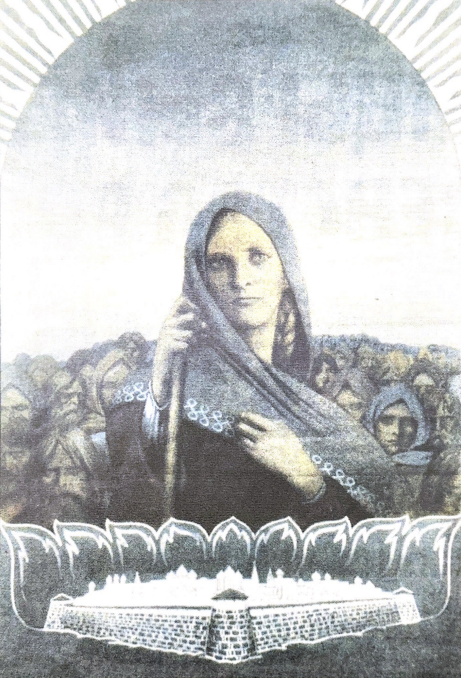 Петр и Феврония.Действующие лица:Петр, Муромский князьФеврония, его женаКнягиня, мать Петра1 боярин2бояринСлугаЗмейКартина 1
Княжеский двор. Над сценой пролетает Змей.
Змей: О, это тот самый город Муром! Здесь я еще не был. Как же хорошо живут люди в этом городе. Все здоровые и веселые. А княгиня-то, как любит и лелеет своего сыночка! Не бывать этому! Изведу я ее и всех жителей этого города!
По двору прогуливаются придворные.
1 боярин: Что-то наша княгиня грустить стала часто и печалиться.
2 боярин: Да, гаснет прямо на глазах. Надо бы узнать, в чем причина.
Входит княгиня.
1 боярин: Княгиня-матушка, что с тобой происходит? Какая кручина тебя одолела?
Княгиня: Ой, вы слуги мои верные! Приключилась вот какая беда со мной. Каждую ночь является ко мне государь.
2 боярин: Как же так, он ведь умер?
Княгиня: Да, является и изводит меня пустыми беседами. Я не могу глаз сомкнуть ни на минуту, не сплю какую уж ночь.
2 боярин: Не государь это. Не может он беспрепятственно проникать к тебе в светлицу. Тут что-то не так.
1 боярин: Наверное, это злой дух , змей-разоритель, прилетает к тебе в образе государя.
Княгиня: Что же мне делать?
1 боярин: Нам его не одолеть просто так.
2 боярин: Ты попробуй его, матушка, расспросить, от чего он умрет?
Княгиня: Спасибо вам, слуги мои верные, за совет. Я так и сделаю.Картина 2.
Действие происходит там же. Княгиня идет, плачет. Навстречу ей бояре.
Княгиня: Ой, горюшко-горе! И правду говорят, что беда не приходит одна.
1 боярин: Что случилось, матушка?
Княгиня: Сделала я все, как вы велели, спросила у змея, от чего он умрет. Он ответил, что смерть ему будет от меча, который зарыт в одной из часовен.
2 боярин: Что же было дальше?
Княгиня: Слуги нашли меч, и я отдала его сыну Петруше. Сын стал ждать змея. Когда тот явился, Петруша рассек его пополам.
1 боярин: Вот и хорошо. Нет теперь на свете злодея. Чего же ты горюешь?
Княгиня: Злодея нет, а Петруша мой заболел. Из змея на лицо молодого князя брызнула дурная кровь, и на теле его появились страшные язвы. Лечили сына разные врачи, да как ни старались, ничего с болезнью поделать не смогли. Вот я и плачу.
2 боярин: Не плачь, матушка-княгиня, слезами горю не поможешь. Надо искать бабку-знахарку.
1 боярин: Слышал я, что в деревне Ласково, что под Рязанью, живет дочь пчеловода Феврония, которая лечит от всех болезней. Надо послать Петра к ней.
Картина 3.
В горнице за ткацким станком сидит Феврония. Входит слуга.
Феврония: Плохо, когда дом без ушей, а горница без очей.
Слуга (недоуменно): Где хозяин этого дома? Есть здесь кто-нибудь кроме тебя?
Феврония: Отец и мать пошли взаймы плакать, брат же мой пошел сквозь ноги смерти в глаза смотреть.
Слуга: Из уст твоих я слышу странные речи, и не могу никак понять, что ты говоришь?
Феврония: Как же тебе понять! Пришел ты в дом этот и застал меня в неприбранном виде. Если бы был в нашем доме пес, то учуял бы, что ты к дому подходишь, и стал бы лаять на тебя - это уши дома. А если бы был в горнице мой ребенок, то увидев, что идешь в горницу, сказал бы мне об этом: это - очи дома.
Слуга: А что ты говорила о родителях и брате?
Феврония: Родители пошли на похороны. Когда они умрут - другие будут их оплакивать: это плач взаймы. А брат мой по деревьям мед собирает. И сегодня пошел, а когда он полезет на дерево, то будет смотреть на землю сквозь ноги, чтобы не сорваться. Если сорвется, то с жизнью расстанется.
Слуга: Вижу, девушка, что ты мудра. Назови мне свое имя.
Феврония: Меня зовут Феврония. А ты кто?
Слуга: Я слуга Муромского князя Петра. Князь тяжело болен. Искал он исцеления у многих врачей, но никто не смог его вылечить. Вот и ищем мы знахаря, который бы смог это сделать. За это князь обещал богатую награду.
Феврония: Я могу вылечить вашего князя, если он будет чистосердечным в словах своих. Награды мне никакой не надо - пусть возьмет меня в жены. Так и передайте ему мои слова.
Занавес. Перед занавесом Петр и слуга.
Петр: Я все понял. Только как же это можно: князю простую девку взять себе в жены? Ладно, скажи ей, пусть лечит, как умеет. Если вылечит, возьму ее в жены.
Уходят. Входят княгиня и 1 боярин.
1 боярин: Что случилось, матушка? Петр ведь излечился!
Княгиня (плачет): Да, но потом опять заболел. Не захотел он брать в жены Февронию, слово свое нарушил. Послал ей дары, да она не приняла их.
Поехал Петр опять в Ласково.
Картина 4.
Горница Февронии. Входит Петр.
Петр: Здравствуй, девица. Прости ты меня за то, что не сдержал свое слово.
Феврония: Что ж ты, князь, хотел от меня отделаться?! Как хочешь!
Петр: Исцели меня, прошу тебя. Боли мучают меня страшные.
Феврония: Если станешь мне супругом, исцелишься!
Петр: Беру тебя в жены, теперь не обману.
Феврония: Ну, хорошо, поезжай домой, ты здоров. Венчаться будем перед сенокосом.
Картина 5.
Княжеский двор. Бояре гуляют.
1 боярин: Отправился князь домой и уже в дороге почувствовал себя легко. Повенчались молодые, и привез Петр Февронию в Муром.
2 боярин (усмехаясь): Теперь у нас новая княгиня!
Входит Петр.
2 боярин: Княже, мы все готовы верно служить тебе, но не хотим, чтобы княгиня повелевала нашими женами. Пусть Феврония возьмет богатства, сколько пожелает, и уходит, куда захочет.
Петр: Что ж скажите ей об этом сами, и послушаем ее ответ.
Входит Феврония.
1 боярин: Госпожа княгиня! Весь город и бояре просят тебя: отдай нам того, кого мы у тебя попросим. Феврония: Возьмите, кого просите!
2 боярин: Мы, госпожа, все хотим, чтобы Петр правил нами. Возьми себе, сколько тебе нужно богатства, и уходи.
Феврония: Обещала я вам, что получите все, что захотите. А теперь я вас прошу: дайте мне того, кого я попрошу у вас.
1 боярин: Называй, получишь беспрекословно.
Феврония: Никого и ничего иного не прошу, только супруга моего, князя Петра.
Петр: Ради царствования я не оставлю жену мою, не буду Божьих заповедей нарушать. По своей воле отказываюсь от княженья, и будь, что будет.
Феврония: Не печалься, княже, милостивый Бог не оставит нас в беде.
Петр и Феврония идут по сцене, их догоняют бояре.
1 боярин: Господин наш, князь! Не оставь нас, вернись на свое княжение. В городе начались беспорядки, многие бояре хотели занять твое место и перебили друг друга. Мы, уцелевшие, вместе со всем народом просим вас: вернитесь и простите нас, коли обидели. Не прогневайтесь!
Петр: Да будет так! Возвращаемся!
Петр и Феврония уходят.
2 боярин: Возвратились Петр и Феврония в город Муром и правили им со справедливостью. Всех любили одинаково, странников принимали радушно, бедных от напастей избавляли.
Голос за сценой: Петр и Феврония прожили жизнь в любви и согласии и умерли в один день, как в сказке. Их жизнь может служить примером для всех. Ведь не зря говорят: как поживешь, так и прослывешь. 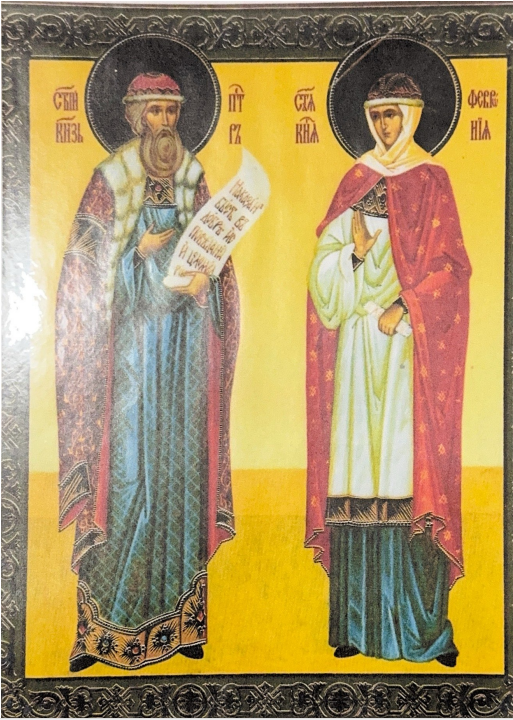 